Priorities for the WeekWeekly Calendar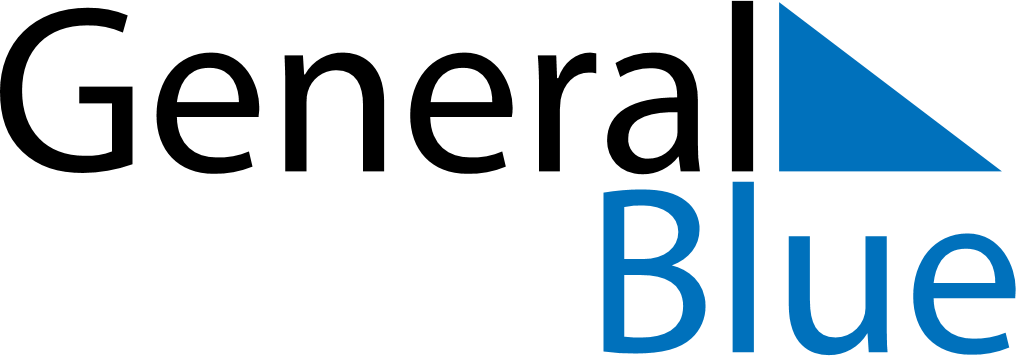 December 27, 2027 - January 2, 2028Weekly CalendarDecember 27, 2027 - January 2, 2028Weekly CalendarDecember 27, 2027 - January 2, 2028Weekly CalendarDecember 27, 2027 - January 2, 2028Weekly CalendarDecember 27, 2027 - January 2, 2028Weekly CalendarDecember 27, 2027 - January 2, 2028Weekly CalendarDecember 27, 2027 - January 2, 2028Weekly CalendarDecember 27, 2027 - January 2, 2028MONDec 27TUEDec 28WEDDec 29THUDec 30FRIDec 31SATJan 01SUNJan 026 AM7 AM8 AM9 AM10 AM11 AM12 PM1 PM2 PM3 PM4 PM5 PM6 PM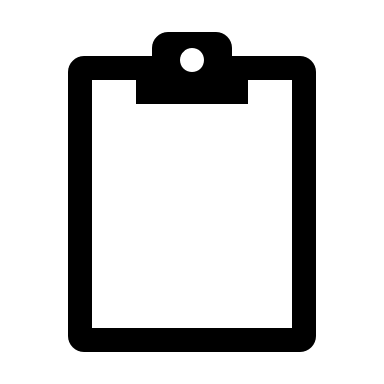 